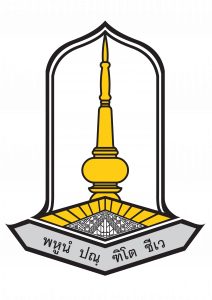 บันทึกข้อตกลงการให้ทุนสนับสนุนการวิจัย สำหรับบุคลากรมหาวิทยาลัยมหาสารคาม จากการอนุมัติแผนปฏิบัติงานและแผนการใช้จ่ายงบประมาณ และการเบิกจ่ายงบประมาณประจำปีงบประมาณ พ.ศ. 2566 ไปพลางก่อนของกองทุนส่งเสริมวิทยาศาสตร์ วิจัยและนวัตกรรมสำหรับงบประมาณสนับสนุนงานมูลฐาน (Fundamental Fund) ให้แก่ มหาวิทยาลัยมหาสารคาม (ทุนอุดหนุนการวิจัยประเภท Fundamental Fund; FF ประจำปีงบประมาณ พ.ศ. 2567)*********************ก. การให้และรับเงินอุดหนุน	บันทึกข้อตกลงนี้ทำขึ้น ณ มหาวิทยาลัยมหาสารคาม ตั้งอยู่เลขที่ 41 หมู่ 20 ตำบลขามเรียง อำเภอ
กันทรวิชัย จังหวัดมหาสารคาม 44150 เมื่อวันที่       เดือน                พ.ศ.        ระหว่าง กองส่งเสริมการวิจัยและบริการวิชาการ มหาวิทยาลัยมหาสารคาม โดย           (เว้นว่างไว้ค่ะ)          . ตำแหน่ง                            .                                             
ซึ่งได้รับมอบหมายจากอธิการบดี ในบันทึกข้อตกลงนี้จะเรียกว่า “ผู้ให้ทุน” ฝ่ายหนึ่ง กับ นาย/นาง/นางสาว/อื่นๆ.................................................................................... เลขประจำตัวประชาชน ...................................... อายุ ……... ปี ตำแหน่ง….....……………............…………………สังกัด……………................…......………….… โทรศัพท์.....................................E-mail: …………..……….…………………อยู่บ้านเลขที่ …..…… ถนน ……....………….. ตำบล/แขวง ….....…............…............. อำเภอ/เขต …………….…………………………….... จังหวัด ……………………………………….………. และคณะผู้ที่มีชื่อตอนท้ายบันทึกข้อตกลงนี้ จำนวน …..(จำนวนผู้ร่วมโครงการ)…... คน  ในฐานะ หัวหน้าโครงการวิจัย ซึ่งในบันทึกข้อตกลง ต่อไปนี้ เรียกว่า “ผู้รับทุน” อีกฝ่ายหนึ่ง ทั้งสองฝ่ายได้ทำบันทึกข้อตกลง โดยมีสาระสำคัญ ดังนี้ข้อ 1 สกสว. พิจารณาแล้ว เห็นชอบให้ดำเนินการตามแผนการปฏิบัติงานและแผนการใช้จ่ายงบประมาณ ประจำปีงบประมาณ พ.ศ. 2566 ไปพลางก่อน เมื่อสำนักราชกิจจานุเบกษาออกพระราชบัญญัติงบประมาณรายจ่ายประจำปีงบประมาณ พ.ศ. 2567 แล้ว สกสว. จะประกาศงบประมาณจัดสรรประจำปีงบประมาณ พ.ศ. 2567 ให้กับหน่วยรับงบประมาณทราบ เพื่อจัดทำคำรับรองการปฏิบัติตามเงื่อนไขของการอนุมัติงบประมาณ ด้านวิทยาศาสตร์ วิจัยและนวัตกรรม ประจำปีงบประมาณพ.ศ. 2567 และให้หน่วยรับงบประมาณนำเข้าข้อมูลในระบบข้อมูลสารสนเทศวิจัยและนวัตกรรมแห่งชาติ (NRIIS)กองส่งเสริมการวิจัยและบริการวิชาการ มหาวิทยาลัยมหาสารคาม ตกลงจัดสรรเงินอุดหนุนการวิจัยให้กับนักวิจัยที่ได้รับทุนสนับสนุนการวิจัยประจำปีงบประมาณ พ.ศ. 2567 วงเงินงบประมาณ   จำนวนเงิน  บาท (จำนวนเงินตัวอักษรบาทถ้วน)   เรื่อง   “ชื่อเรื่อง”   ซึ่งต่อไปนี้ในบันทึกข้อตกลงนี้จะเรียกว่า “โครงการวิจัย” โดยมีระยะเวลาดำเนินการ 12 เดือน  ตั้งแต่ 1 ตุลาคม 2566  – 30 กันยายน 2567 โดยมีรายละเอียดการจ่ายเงินดังนี้
	- งวดที่ 1 จำนวนร้อยละ 60 หลังจากลงนามในบันทึกข้อตกลง เป็นเงิน   จำนวนเงิน  บาท (จำนวนเงินตัวอักษรบาทถ้วน) โดยผ่านขั้นตอนของมหาวิทยาลัยแล้ว - งวดที่ 2 จำนวนเงินที่เหลือร้อยละ 30 เป็นเงิน   จำนวนเงิน  บาท (จำนวนเงินตัวอักษรบาทถ้วน) หลังจากสำนักราชกิจจานุเบกษาออกพระราชบัญญัติงบประมาณรายจ่ายประจำปีงบประมาณ พ.ศ. 2567 และคณะกรรมการบริหารงานวิจัยเห็นชอบร่างรายงานฉบับสมบูรณ์ รายงานการเงิน ต้นฉบับความวิจัย (manuscript) พร้อมหลักฐานที่ส่งไปยังวารสารแล้ว  จำนวน    บทความ และมีการรายงานความก้าวหน้ารอบ 6 เดือน ภายในเดือนเมษายน 2567 โดยบันทึกข้อมูลลงในระบบข้อมูลสารสนเทศวิจัยและนวัตกรรมแห่งชาติ (NRIIS) ให้ถูกต้องและครบถ้วน ตามระยะเวลาที่กำหนดไว้- งวดที่ 3 จำนวนเงินร้อยละ 10 เป็นเงิน   จำนวนเงิน  บาท (จำนวนเงินตัวอักษรบาทถ้วน) หลังจากที่ได้รับอนุมัติหลังจากสำนักราชกิจจานุเบกษาออกพระราชบัญญัติงบประมาณรายจ่ายประจำปีงบประมาณ พ.ศ. 2567 และเป็นไปตามเกณฑ์ที่ สกสว. กำหนดไว้ โดยผู้รับทุนจะต้องส่งเล่มรายงานฉบับสมบูรณ์ (ที่ผ่านความเห็นชอบจากคณะกรรมการบริหารงานวิจัยแล้ว) จำนวน 1 เล่ม และบันทึกข้อมูล (แนบไฟล์ PDF) ลงในระบบข้อมูลสารสนเทศวิจัยและนวัตกรรมแห่งชาติ (NRIIS) เป็นที่เรียบร้อยแล้ว) มายังกองส่งเสริมการวิจัยและบริการวิชาการเพื่อเสนอคณะกรรมการบริหารงานวิจัยประกอบการพิจารณา ภายในวันที่ 30 กันยายน 2567  และมีการรายงานข้อมูลผลผลิตที่เกิดขึ้นจริงในระบบข้อมูลสารสนเทศวิจัยและนวัตกรรมแห่งชาติ (NRIIS) ให้ถูกต้องและครบถ้วน ดังนี้ (ให้ระบุประเภทผลผลิตตามประกาศฯ)  	เช่นบทความตีพิมพ์ในวารสารระดับนานาชาติ ISI หรือต้นฉบับบทความวิจัยที่ส่งไปตีพิมพ์ จำนวน….เรื่อง นิสิต/นักศึกษาระดับปริญญาตรี จำนวน….คนต้นแบบผลิตภัณฑ์ (Prototype) ระดับห้องปฏิบัติการ จำนวน....ต้นแบบทั้งนี้ ผู้รับทุนจะต้องดำเนินการส่งหลักฐานการตีพิมพ์เผยแพร่หรือแบบตอบรับการตีพิมพ์ (Accepted Letter) เผยแพร่ผลงานวิจัยในวารสารวิชาการที่มีมาตรฐานในระดับนานาชาติที่อยู่ในฐานข้อมูลสากล ISI หรือScopus (วารสารจะต้องอยู่ใน Database ของฐานข้อมูล)  จำนวน      บทความ และบทความวิจัยจะต้องปรากฏอยู่ใน Database ของฐานข้อมูลตามบันทึกข้อตกลง จึงจะถือว่าปิดโครงการวิจัยอย่างสมบูรณ์ และกองส่งเสริมการวิจัยและบริการวิชาการ จะดำเนินการส่งหนังสือเพื่อยืนยันการปิดทุนไปยังผู้รับทุนข้อ 2 เมื่อสิ้นสุดระยะเวลาการดำเนินโครงการวิจัย หากผู้รับทุนไม่สามารถดำเนินโครงการวิจัยให้แล้วเสร็จตามระบุได้ ให้ผู้รับทุนขอขยายระยะเวลาได้ตั้งแต่วันที่ 1 ตุลาคม 2567 ไปถึงวันที่ 31 มีนาคม 2568 ระยะเวลา 6 เดือน   ทั้งนี้ให้อยู่ในดุลยพินิจของกรรมการบริหารงานวิจัยเป็นผู้ชี้ขาดเมื่อครบระยะเวลาการดำเนินการวิจัยแล้ว นักวิจัยจะต้องส่งรายงานสรุปผลการดำเนินการและสรุปรายงานการใช้จ่ายเงินที่ได้รับทุนสนับสนุนการวิจัยแก่กองส่งเสริมการวิจัยและบริการวิชาการข้อ 3 กรณีเงินเหลือจากการดำเนินการวิจัย นักวิจัยต้องนำส่งเงินอุดหนุนคงเหลือ พร้อมดอกเบี้ยรวมทั้งเงินคงเหลือจากโครงการวิจัยคืนแก่กองส่งเสริมการวิจัยและบริการวิชาการ โดยภายใน 60 วันข. การดำเนินการข้อ 4 นักวิจัย ได้ทราบ เข้าใจและจะดำเนินการตามกฎหมาย ระเบียบ ข้อบังคับ หลักเกณฑ์และประกาศที่เกี่ยวข้องกับบันทึกข้อตกลงนี้ข้อ 5 นักวิจัยต้องใช้เงินทุนสนับสนุนการวิจัย ดำเนินการตามวัตถุประสงค์ของการวิจัยและแผนงานวิจัยข้อ 6 บรรดาการจัดซื้อจัดจ้างของโครงการวิจัย ให้เป็นไปตามอัตราหรือหลักเกณฑ์ของมหาวิทยาลัยมหาสารคาม ข้อ 7 การเปลี่ยนแปลงวงเงินของแผนงานและโครงการวิจัย สามารถดำเนินการได้ไม่เกินร้อยละ 20 ของวงเงินงบประมาณในแผนงานและโครงการวิจัยนั้นข้อ 8 นักวิจัย ต้องให้ความร่วมมือและอำนวยความสะดวกแก่กองส่งเสริมการวิจัยและบริการวิชาการ และสำนักงานคณะกรรมการส่งเสริมวิทยาศาสตร์ วิจัยและนวัตกรรม (สกสว.) ในการตรวจสอบการดำเนินการตามโครงการวิจัยข้อ 9 การขยายหรือเปลี่ยนแปลงระยะเวลาตามบันทึกนี้ นักวิจัยต้องแจ้งให้กองส่งเสริมการวิจัยและบริการวิชาการ ทราบล่วงหน้าอย่างน้อย 60 วัน ก่อนวันสิ้นสุดบันทึกข้อตกลงนี้ค. ผลงานข้อ 10 นักวิจัย ต้องบันทึกผลการดำเนินการและรายงานการใช้จ่ายงบประมาณที่ได้รับทุน หลังจากเริ่มดำเนินการตามบันทึกข้อตกลงนี้ดังนี้- รายงานความก้าวหน้าและการใช้จ่ายเงินที่ได้รับทุนสนับสนุนการวิจัย ทุก 90 วัน หรือ 3 เดือน (ตุลาคม – ธันวาคม 2566) ในระบบ NRIIS- รายงานความก้าวหน้าและการใช้จ่ายเงินที่ได้รับทุนสนับสนุนการวิจัยเพื่อเสนอต่อคณะกรรมการบริหารงานวิจัยมหาวิทยาลัยมหาสารคาม ภายใน 120 วัน หรือ 6 เดือน (มกราคม – มีนาคม 2567)           	- นำส่งผลการดำเนินการโครงการวิจัย รายงานการใช้จ่ายงบประมาณ และรายงานผลสัมฤทธิ์ของโครงการวิจัย หลังจากที่ครบกำหนดสิ้นสุดบันทึกข้อตกลงนี้ (เมษายน – กันยายน 2567)- รายงานผลลัพธ์ (Outcome) และผลกระทบ (Impact) ของผลงานพัฒนาโครงการวิจัยและนวัตกรรมต่อเนื่อง (เมษายน – กันยายน 2567)ทั้งนี้ การเผยแพร่ข้อมูล ข่าวสารอันเกี่ยวกับโครงการวิจัยในการสัมมนา การบรรยาย การเรียนการสอน การอบรม หรือการประชาสัมพันธ์ไม่ว่าในสิ่งพิมพ์หรือสื่อใด ผู้รับทุนจะต้องกล่าวอ้างหรือระบุข้อความด้วยว่า “โครงการวิจัยนี้ได้รับการสนับสนุนจากเงินทุนอุดหนุนการวิจัยจากกองทุนส่งเสริมวิทยาศาสตร์ วิจัยและนวัตกรรม” หรือ “This research project was financially supported by Thailand Science Research and Innovation (TSRI)”   ง. สิทธิและการยกเลิกบันทึกข้อตกลงข้อ 11 กองส่งเสริมการวิจัยและบริการวิชาการมีสิทธิระงับการจ่ายเงินอุดหนุนตามบันทึกข้อตกลงหรือจ่ายเงินอุดหนุนเพียงบางส่วนแก่นักวิจัยในกรณีไม่รายงานผลตามข้อ 10ข้อ 12 ในกรณีที่นักวิจัย ไม่สามารถดำเนินการวิจัยได้อย่างมีประสิทธิภาพ หรือใช้เงินผิดวัตถุประสงค์ตามที่ตกลงไว้ตามแผนงานที่กำหนด นักวิจัยจะต้องดำเนินการแจ้งให้กองส่งเสริมการวิจัยและบริการวิชาการทราบเป็นหนังสือโดยเร็ว และกองส่งเสริมการวิจัยและบริการวิชาการมีสิทธิในการระงับแผนงานชั่วคราว โดยให้อยู่ในดุลพินิจของคณะกรรมการบริหารงานวิจัยมหาวิทยาลัยมหาสารคามบันทึกข้อตกลงนี้ ทำขึ้น 2 ฉบับ มีข้อความถูกต้องตรงกัน ทั้งสองฝ่ายได้อ่านและเข้าใจข้อความโดยตลอดแล้ว จึงได้ลงรายชื่อไว้เป็นสำคัญต่อหน้าพยานและต่างเก็บไว้ฝ่ายละฉบับ